Stupňování přídavných jmen a jmenné tvarypravidelná stupňování1.stupeň                                     2.stupeň			3.stupeňobtížný			           obtížnější		             nejobtížnějšínepravidelná stupňování1.stupeň                                    2.stupeň			3.stupeňzlý				horší			nejhoršídobrý				lepší			nejlepšíjmenné tvary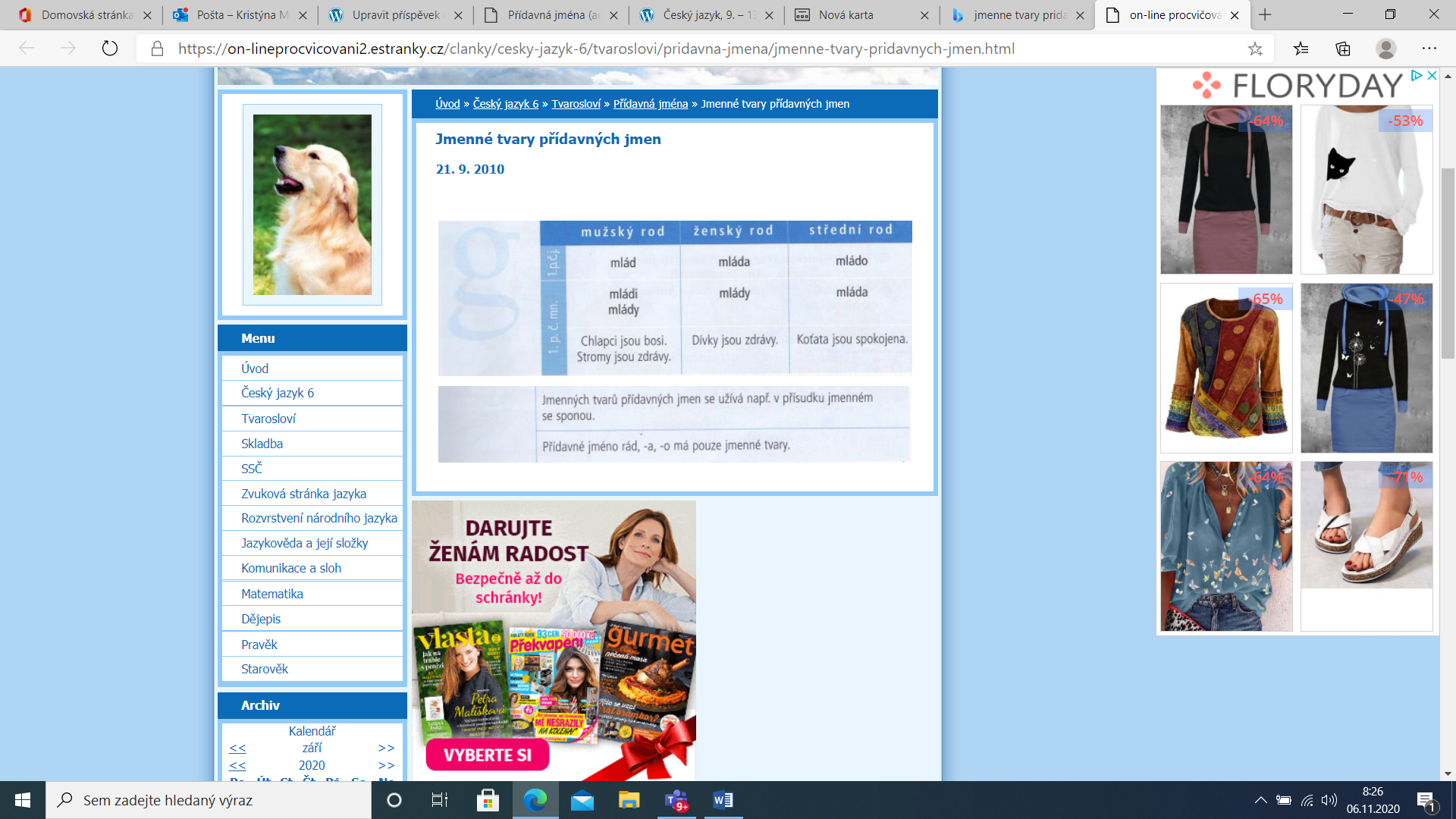 Přídavná jména účelovápíšeme VŽDY i př. Kup balicí papír. Přídavná jména dějovápíšeme VŽDY ípř. Prodavačka balící dárek se usmívala.